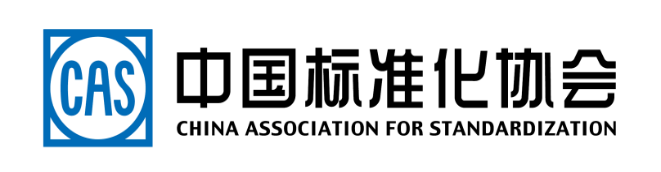 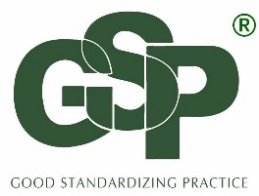 企业标准水平自我声明报告我公司承诺上述产品执行的企业标准关键指标高于推荐性标准的相应指标要求，企业标准中规定的内容符合国家有关法律法规、强制性标准及相关产业政策的要求，并已在         （企业标准信息公共服务平台或其他途径）       自我声明公开。我公司对报告信息的真实性、准确性、合法性负责。企业名称（加盖公章）XXXX年XX月XX日企业基本信息企业基本信息企业基本信息企业基本信息企业基本信息企业基本信息企业基本信息企业基本信息单位名称单位名称法人代表法人代表统一社会信用代码统一社会信用代码联系人联系人注册地址注册地址联系电话联系电话产品及标准信息产品及标准信息产品及标准信息产品及标准信息产品及标准信息产品及标准信息产品及标准信息产品及标准信息产品名称企业标准编号关键指标关键指标推荐标准编号推荐标准编号对应指标12……